МБОУ « Средняя школа №31»Конспект занятия  Школа здорового питания «Овощи и фрукты – витаминные продукты»  Подготовила: Воспитатель ГПДРябушева Т.С.2016Цель: формирование представлений о правильном здоровом питании среди детей . для нормальной жизнедеятельности организма в течении всей жизни, о культуре питания, о здоровом образе жизни.Задачи Обучающие:1.Формировать у детей познавательный интерес к окружающему миру.2.Расширить представления детей об овощах и фруктах: названиях, форме, цвете, вкусе, запахе, твердости (мягкости)3.Познакомить детей с витаминами А, В, С, раскрыть их значение для здоровья человека.4.Систематизировать знания о месте произрастания овощей и фруктов5.Формировать представления о труде взрослых, его роли в обществе и жизни каждого человека6.Расширить знания о процессе приготовления супов, салатов из овощей и фруктов.Воспитательные:1.Формировать у детей представления о взаимосвязи здоровья и правильного питания2.Формировать культуру питания детей, желание бережно относиться к своему здоровью.3.Приобщать родителей и детей к совместной творческой деятельности4.Воспитывать бережное отношение к природеРазвивающие:1.Развивать умения правильно выбирать продукты для здорового питания.2.Активизировать словарный запас, умение аргументировать свою точку зрения, развивать внимание, память и логическое мышление детей; учить сравнивать, анализировать, устанавливать простейшие причинно-следственные связи, делать обобщения3.Формировать у детей умения перерабатывать полученную в ходе исследования информацию и развивать творческие способности в процессе познавательно-исследовательской деятельности.Проблема: Дети мало знают о витаминах, необходимых для здоровья человека, содержащихся в овощах и фруктах, их полезных свойствах и недостаточно употребляют в пище натуральные овощи и фрукты, которые необходимы им для сохранения и укрепления своего здоровьяВиды детской деятельности: игровая, познавательно-исследовательская, коммуникативная, двигательная, продуктивная,творческаяОборудование:  карточки с рисунками, овощей, фруктов; корзинки; шапочки.Ход занятия:   Организационный момент.Определить тему нашего занятия нам помогут загадки. Послушайте, подумайте и отгадайте. Будьте внимательны!1. Целое лето старалась -Одевалась, одевалась…А как осень подошла,Нам одежки отдалаСотни одежонок, сложили в бочонок.(капуста)2.Расту в земле на грядке я,
Красная, длинная, сладкая. (Морковь)3. Сарафан на сарафан,платьице на платьице.а как станешь раздевать,досыта наплачешься. (Лук)4.Золотое, наливное.Вот, ребята, я какое.Улыбнусь я алым боком,Напою всех сладким соком. (Яблоко)5. Летом в огороде – свежие, зеленые,А зимою в бочке – желтые, соленые.Отгадайте, молодцы, как зовут нас?..(Огурцы)6. Есть в саду зеленом чудо:Листья ярче изумруда,Серебристые цветыИ, как солнышко плоды. (Апельсин)   Актуализация опорных знаний.На какие группы можно разделить все полученные отгадки?Собираем в две корзины (овощи и фрукты)  Как вы думаете, это полезные продукты? Почему?Эти продукты нужны человеку каждый день. В них есть вещества, без которых человек не может расти и быть здоровым - это витамины.Сделаем вывод:Тема нашего сегодняшнего занятия:Овощи  и фрукты –витаминные продукты.Сегодня мы узнаем о разнообразии овощей, фруктов, и их пользе, узнаем, какое значение имеют витамины в жизни человека- Ребята, как вы думаете ? А кто из овощей и вкуснее и нужнее? (ответы детей )- Все овощи очень полезны для человека, потому что в них много витаминов и других микроэлементов, которые помогают нам быть здоровыми и сильными   Фронтальная работа.Овощи, ягоды и фрукты – настоящие кладовые витаминов. Самые главные витамины - это витамины группы  А , витамины группы В, витамины С, витамины Д.Сейчас ребята, мои помощники, расскажут вам об этих группах витаминов:Витамин А-витамин роста и помогает нашим глазам сохранить зрение. Его можно найти  в моркови, абрикосах, сладком красном  перце, помидорах. Витамин В-витамин силы. Если вы хотите быть сильными, иметь хороший аппетит и не хотите огорчаться по пустякам ,вам нужен витамин В .Он содержится в свекле, яблоках, бананах, грушах, луке.Витамин С- витамин здоровья. Если вы хотите реже простужаться, быть бодрыми, быстрее выздоравливать при болезни ,вам нужен витамин С .Он содержится в апельсинах, киви, лимонах, мандаринах , капусте.Игра «Свари борщ» Хозяйка решила сварить борщ. Подскажите хозяйке, из чего приготовить 
это блюдо. Я буду показывать картинки с продуктами , если они  не нужны для борща ,то вы делаете хлопок. А если нужны ,то положим в кастрюлю.(Ученики наклеивают овощи — наклейки на кастрюлю хозяйки.Сценка « Витаминчиков хочу»Мама: Что ты ,доченька ,моя побледнела? Иль головка у тебя заболела? . Вот  тебе доченька ,гречневая каша с молоком! Катя: Не хочу.Мама: Вот из моркови салат! Катя: Не буду. Мама: Попробуй яблоко .!Катя: Ну только кусну разок.Мама: Вот беда, не нравится  Катеньке здоровая еда, ничего не хочет доченькаМама: Надо обратиться к врачу.Катя: Ой, к врачу я не хочу.Мама: Осмотрите мою дочь вы внимательноИ поставьте ей диагноз обязательноНо, а я ее потом полечу.Доктор: Надо кушать витамины обязательноБудешь выглядеть тогда привлекательноИ не надо обращаться к врачу.Нужно есть разнообразные овощи и фрукты. Ведь в каждом из них есть что-то свое особенное. Недаром говорят, что овощи и фрукты – это главные кладовые здоровья. Они не только сохраняют здоровье, но и помогают вернуть  его тем, кто заболел.Игра « Волшебная яблонька» Яблонька хочет угостить вас яблоками ,а для этого надо выполнить задания (Дети по очереди срывают яблоки ,а на обратной стороне написаны задание. Задание выполняют и берут из корзины яблоко)1.Изобразить жестами и мимикой ,вы кушаете лимон.2.Кто быстрее выпьет фруктовый сок.3.На ощупь узнай овощ или фрукт,  не вынимая из мешка .4. Ответь на вопросы :-В какой сок добавляют соль по вкусу? (томат.)-Как называется сушеный виноград? (изюм)-Как называется брат апельсина ?  (мандарин)-Какой овощ  бывает и сладким и горьким?  (перец)5.Разложи по группам: мандарин, картошка, томат, капуста, банан, лимон, яблоко, 6. «Третий лишний»Морковь, капуста, свекла.Советы доктора Айболита. - Добрый доктор Айболит , прислал нам свои советы, что нужно кушать , что бы оставаться бодрыми и здоровыми. И так, слушайте внимательно:1.При простуде надо пить чай с малиной.2.От насморка полезен свекольный сок.3.При кашле пьют настой редьки на меду 4.От головной боли помогает свекольный лист.5.Не заболеть гриппом помогают лук и чеснок.Итог занятияЧто нового узнали на занятие?(ответы детей)И запомните простой девиз здорового питанияЧтоб здоровым, сильным бытьНадо овощи любить.А теперь возьмем в руки карандаши, и нарисуйте пожалуйста любой овощ или фрукт, а потом расскажите о нем , все что знали или то, что сегодня узнали о немЛитература 1.Занятия в группе продленного дня . 1-4 классы : конспекты, занимательные материалы, рекомендации /  авт.- сост. В.М. Пашнина ( и др.). – Изд. 2-е. – Волгоград : Учитель. 2015ю – 251с.2. Мищенкова,  Л.В.  25 развивающих занятий со второклассниками. Популярное пособие для родителей и педагогов / Л. В. Мищенкова, Худож. С. В. Павлычева. — Ярославль,Академия развития, 2007. — 160 с.: ил. — (Игра, обучение, развитие, развлечение).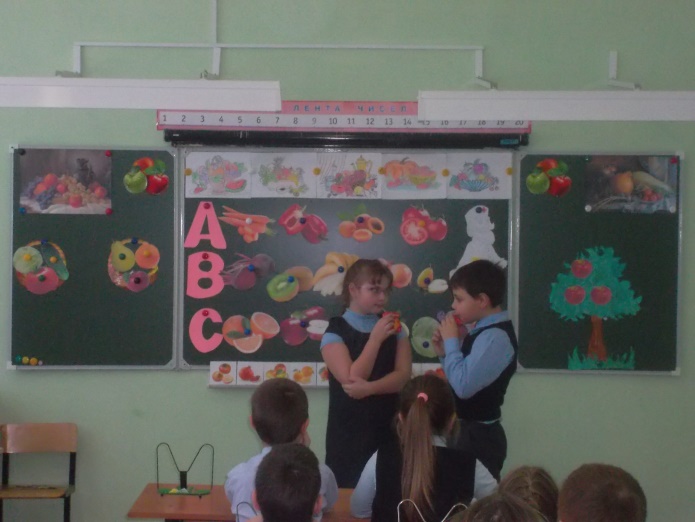 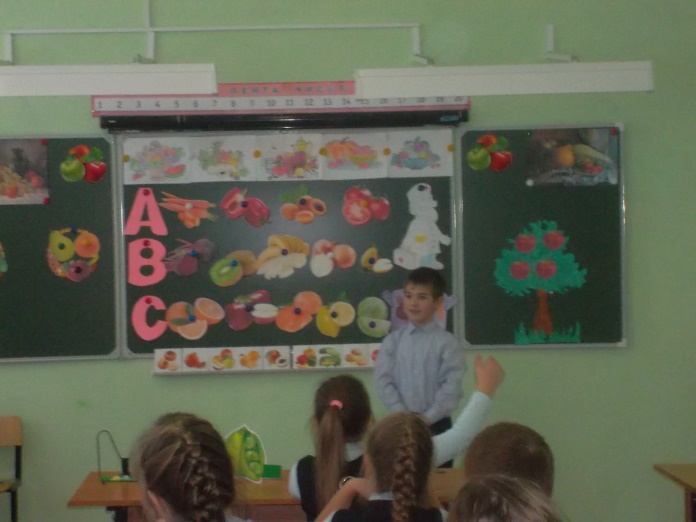 